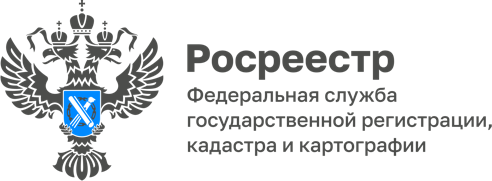 ПРЕСС-РЕЛИЗ27.03.2023Вопрос-ответ Вопрос задает жительница Первомайского района  Лидия Васильевна:  Для чего нужно межевать земельные участки?На вопрос отвечает  заместитель начальника Межмуниципального Новоалтайского отдела Нечаева Марина Викторовна:Межевание требуется, если границы земельного участка не установлены или сведения о его границах отсутствуют в Едином государственном реестре недвижимости (ЕГРН), или если они есть, но не соответствуют требованиям законодательства к описанию их местоположения.Вас, наверное, удивит, но межевание в первую очередь нужно собственнику: Межевание избавляет собственников от многих юридических проблем. Практика показывает, что именно отсутствие точно определенных границ является причиной большинства конфликтов между соседями - владельцами смежных земельных участков. При межевании в ЕГРН вносятся точные границы вашего участка, таким образом, защищаются права собственников и сведится к минимуму возникновение земельных споров.Наличие границ позволяет без лишних проблем совершать с участком любые операции и сделки. Например, продать его будет проще, ведь вряд ли покупатели захотят приобретать участок без четко определенных границ. И если собственники решат разделить земельный участок, то это также возможно только при наличии установленных границ.Уточнение границ исправляет возможные ошибки, в том числе в сведениях о фактически используемой площади. Она может отличаться от той, что указана в сведениях ЕГРН. Кроме того, ошибочные сведения о площади участка могут стать причиной неверного определения его кадастровой стоимости и, как следствие, неверного определения размера земельного налога.Перед совершением сделки с недвижимостью следует запросить сведения из ЕГРН о характеристиках объекта. В выписке будут отражены все ограничения, в т.ч. и запреты на совершение регистрационных действий, если они есть.